О признании Решения утратившим силу              В соответствии с Федеральным законом от 06.10.2003 № 131-ФЗ «Об общих принципах организации местного самоуправления в Российской Федерации», Совет Буинского муниципального района Республики ТатарстанРЕШИЛ:1. Решение Совета Буинского муниципального района Республики Татарстан от 30.12.2020 года № 3-6 «Об утверждении Положения о муниципальном казенном учреждении «Управление по делам молодежи, спорту и туризму Буинского муниципального района Республики Татарстан» признать утратившим силу.2. Настоящее Решение вступает в законную силу с момента официального опубликования и подлежит размещению на Официальном портале правовой информации Республики Татарстан (http://pravo.tatarstan.ru), а также на Портале муниципальных образований Республики Татарстан в информационно-телекоммуникационной сети Интернет (http://buinsk.tatarstan.ru). 3. Контроль за исполнением настоящего решения оставляю за собой.Глава Буинского муниципального района, председатель Совета                                                                              Р.Р. КамартдиновРЕСПУБЛИКА ТАТАРСТАНСОВЕТ БУИНСКОГОМУНИЦИПАЛЬНОГО РАЙОНА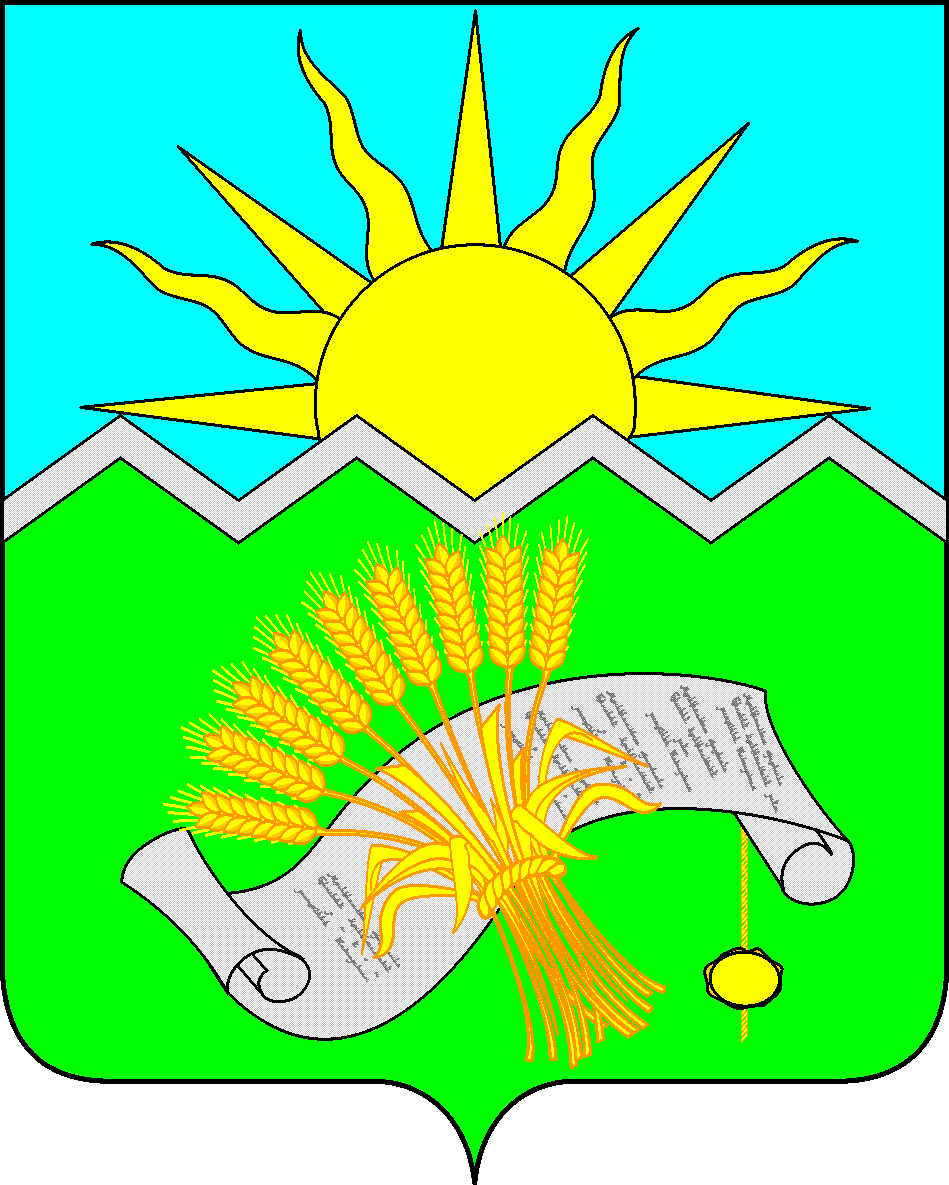 ТАТАРСТАН РЕСПУБЛИКАСЫБУА МУНИЦИПАЛЬ РАЙОНЫ СОВЕТЫ
РЕШЕНИЕ9 февраля 2022 годаРЕШЕНИЕ9 февраля 2022 годаКАРАР№ 12-24КАРАР№ 12-24